
Merci d’envoyer une copie à la boîte mail du Bulletin : bulletin.grandconseil@vd.ch
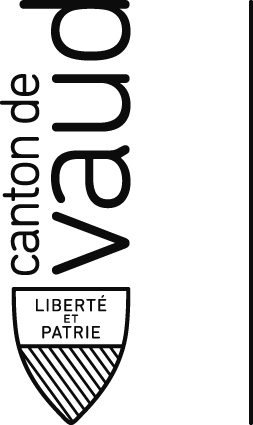 Grand ConseilSecrétariat généralPl. du Château 61014 LausanneInterpellation(formulaire de dépôt)A remplir par le Secrétariat du Grand ConseilN° de tiré à part : ___________________Déposé le : ________________________Scanné le : ________________________Interpellation(formulaire de dépôt)A remplir par le Secrétariat du Grand ConseilN° de tiré à part : ___________________Déposé le : ________________________Scanné le : ________________________Art. 115 et 116 LGC L’interpellation est une demande d’explications ou de précisions adressée au CE sur un fait du gouvernement ou de son administration. Elle porte sur une compétence propre ou déléguée du CE et peut être développée oralement devant le GC. Les questions qu’elle contient sont exprimées de telle manière que le CE puisse y répondre et sont suffisamment précises pour qu’une réponse courte y soit apportée dans le délai légal (attention : ne pas demander un rapport, auquel cas il s’agit d’un postulat).Délai de réponse dès le renvoi au CE : trois mois.Titre de l’interpellation Texte déposé Commentaire(s)Conclusions Souhaite développer		Ne souhaite pas développer	Nom et prénom de l’auteur :	Signature :Nom(s) et prénom(s) du (des) consort(s) :	Signature(s) :